Ministère des Services à l’enfance et des Services sociaux et communautairesFacultatif –- Obligation d’employer ou d’engager un personnel qualifiéAperçu :Conçu par le ministère des Services à l’enfance et des Services sociaux et communautaires (le ministère), ce modèle facultatif vise à aider les titulaires de permis à remplir leurs obligations en matière d’emploi ou d’engagement d’un personnel qualifié en vertu l’article 80.3 du Règl. de l’Ont. 156/18 en application de la Loi de 2017 sur les services à l’enfance, à la jeunesse et à la famille (LSEJF). Ces obligations entrent en vigueur le 1er juillet 2023.Les obligations susmentionnées s’appliquent à tous les types de permis. Plus précisément, elles concernent les titulaires de permis de famille d’accueil (y compris les sociétés d’aide à l’enfance), les titulaires de permis de foyer pour enfants (y compris les lieux de garde en milieu fermé, ou lieux de garde en milieu ouvert et les lieux de détention provisoire, autorisés à prodiguer des soins en établissement, et les établissements de traitement en milieu fermé) et les titulaires d’un permis de foyer avec rotation de personnel.L’obligation d’employer ou d’engager du personnel qualifié ne s’applique pas aux personnes suivantes :Les parents de famille d’accueil;Les personnes auprès desquelles on a placé un enfant en adoption en vertu de la partie VIII de la Loi;Les bénévoles.Indépendamment du titre du poste, l’obligation d’employer ou d’engager un personnel qualifié s’applique à :Toutes les personnes employées ou engagées d’une quelconque façon par le titulaire de permis pour prodiguer des soins directs à un enfant ou à un adolescent, ou le superviser;Toutes les personnes que le titulaire de permis emploie ou engage d’une quelconque façon pour superviser les personnes décrites ci-dessus (p. ex., superviseurs).Les personnes visées par un examen pour vérifier la conformité à cette obligation réglementaire comprennent :Les personnes employées ou engagées d’une quelconque façon par le titulaire de permis pour prodiguer des soins directs aux enfants et adolescents ou les superviser;Notamment, les employés du titulaire de permis, les personnes engagées par le titulaire de permis en vertu d’un contrat ou d’une entente (p. ex., le personnel d’un organisme tiers), les personnes que le titulaire de permis a chargées de superviser et de soutenir les parents de famille d’accueil.Les étudiants qui satisfont aux critères de l’exemption ci-dessus.Les personnes que le titulaire de permis emploie ou engage autrement pour superviser les personnes décrites ci-dessus (p. ex., superviseur, gestionnaire).À compter du 1er juillet 2023, à l’appui de la mise en œuvre de la nouvelle obligation d’employer ou d’engager du personnel qualifié, tous les titulaires de permis devront remplir de nouveaux champs obligatoires dans l’Outil de gestion des rapports d’incident grave et des permis d’établissement (Outil GRIP-PE) sous « Détails sur le personnel ».Plus précisément, les titulaires de permis de foyer pour enfants et de famille d’accueil devront désormais saisir des informations supplémentaires sur chaque personne qui prodigue des soins directs aux enfants ou adolescents, ou les supervise, ou qui supervise ledit personnel et leurs compétences. Ils seront également tenus d’indiquer le type d’emploi de chaque personne (c.-à-d. la personne employée par le titulaire de permis ou la personne engagée par le titulaire de permis).Pour en savoir plus sur les changements spécifiques à l’Outil GRIG-PE, consulter la page Mise en œuvre de la réglementation liée au CNQ sur le portail de formation à l’outil GRIG-PE.Conditions d’utilisation/avis de non-responsabilité :Les titulaires de permis peuvent utiliser leur propre modèle ou formulaire pour démontrer leur conformité à l’obligation d’employer ou d’engager un personnel qualifié.Tous les titulaires de permis sont tenus de s’assurer que tout document relatif à l’obligation d’employer ou d’engager un personnel qualifié est conforme à toutes les exigences applicables de la Loi, de ses règlements d’application et des directives du ministère. Ce modèle constitue une ressource uniquement et n’a pas force de loi. Il ne remplace pas les obligations énoncées dans le Règl. de l’Ont. 156/18 relativement à l’obligation d’employer ou d’engager un personnel qualifié; par conséquent, il faut toujours se reporter à la version officielle dudit règlement.Les titulaires de permis qui ont besoin de l’aide à interpréter les conditions réglementaires, notamment les exigences concernant l’obligation d’employer ou d’engager un personnel qualifié, feraient bien de demander l’avis d’un avocat.Définition :Certificat, diplôme ou grade : Aux fins de l’interprétation du par. 80.3(5) du Règl. de l’Ont. 156/18, un certificat, un diplôme ou un grade doit être décerné par :Une université ou un autre établissement d’enseignement postsecondaire en Ontario qui, au moment où le programme menant au certificat, au diplôme ou au grade est terminé, est autorisé à décerner des grades en vertu d’une loi de la Législature ou d’une loi du Parlement du Canada;En ce qui concerne un certificat, un diplôme ou un grade qui constitue un grade au sens de la Loi de 2000 favorisant le choix et l’excellence au niveau postsecondaire, une personne qui, au moment où le programme menant au certificat, au diplôme ou au grade est terminé, l’offre avec le consentement du ministre de la Formation et des Collèges et Universités visé à l’article 4 de cette loi,Un collège d’arts appliqués et de technologie établi en vertu de la Loi de 2002 sur les collèges d’arts appliqués et de technologie de l’Ontario;Un collège privé d’enseignement professionnel qui offre un programme de formation professionnelle autorisé en vertu de la Loi de 2005 sur les collèges privés d’enseignement professionnel;Un établissement autochtone prescrit par un règlement pris en vertu de l’article 6 de la Loi de 2017 sur les établissements autochtones;Un conseil au sens de la définition donnée à ce terme dans la Loi sur l’éducation, mais uniquement en ce qui concerne un programme de formation des préposés aux services de soutien personnel;Un établissement d’enseignement situé à l’extérieur de l’Ontario, pourvu que le certificat, le diplôme ou le grade soit essentiellement semblable à celui qu’aurait pu décerner un établissement d’enseignement autrement visé par la présente disposition.Modèle d’exigences en matière de compétencesTitulaire de permis : [Insérer le nom du titulaire de permis]Nom du programme agréé : [Insérer le nom du programme agréé dans lequel la personne est employée ou engagée par le titulaire de permis et prodigue des soins directs à un enfant ou à un adolescent, ou le supervise, ou aux personnes qui supervisent ce personnel]Adresse : [Insérer l’adresse de l’établissement agréé – pour le foyer pour enfants, le foyer avec rotation de personnel, l’agence de foyer/famille d’accueil]Nom : [Insérer le prénom et le nom de la personne]Date d’embauche : [Insérer la date à laquelle la personne a commencé son emploi ou son engagement auprès du titulaire de permis]Titre du poste : [Insérer le titre du poste occupé par la personne]Description des responsabilités :[Insérer une description des rôles et responsabilités attribués à la personne. Cette description doit inclure des informations sur son rôle dans la prestation de soins directs aux enfants et aux adolescents ou dans leur supervision, et/ou sur leur rôle dans la supervision du personnel qui prodigue des soins directs ou assure la supervision.]Qualités requises :Indiquer lequel des énoncés suivants s’applique aux compétences de la personne et remplir les parties pertinentes du modèle : 1. Détient un certificat, un diplôme ou un grade qui satisfait aux exigences énoncées au paragraphe 80.3(5) du Règl. de l’Ont. 156/18 	2. Expérience et compétences qui conviennent directement à ce qui suit :Les fonctions de la personne en question;Le programme fourni par le titulaire de permis;Les besoins des enfants et des adolescents à qui le titulaire de permis fournit des services. 	3. Un aîné, un gardien du savoir, un guérisseur, une personne de médecine, une personne traditionnelle ou une personne culturelle inuite, métisse ou de Premières Nations qui possède des connaissances et des compétences culturelles qui sont directement liées à ce qui suit :Les fonctions de la personne en question;Le programme fourni par le titulaire de permis;Les besoins des enfants et des adolescents à qui le titulaire de permis fournit des services.Exemption : 	Une personne inscrite à un programme en vue d’obtenir un certificat, un diplôme ou un grade qui satisfait aux exigences énoncées au paragraphe 80.3(5) du Règl. de l’Ont. 156/18Nom de l’établissement : [Insérer le nom de l’établissement où la personne a obtenu son certificat, son diplôme ou son grade] Programme : [Insérer le nom du programme suivi par la personne et menant à la délivrance du diplôme ou du certificat]Lorsqu’ils vérifient si le certificat, le diplôme ou le grade d’une personne satisfait aux critères énoncés dans le règlement (Règl. de l’Ont. 156/18, par. 80.3(5), alinéas 1 et 2), les titulaires de permis peuvent consulter le site Web du gouvernement du Canada, qui comprend une liste des établissements d’enseignement agréés au Canada. Le lien est accessible ici.Remarque : Le titulaire de permis doit s’assurer que le programme a reçu toute approbation exigée par la législation régissant l’établissement d’enseignement qui a décerné le certificat, le diplôme ou le degré en question. Pour en savoir plus à ce sujet, cliquer sur le lien ici.Date à laquelle le certificat, le diplôme ou le grade a été décerné à la personne : [Insérer la date à laquelle la personne a reçu son certificat, son diplôme ou son grade] Description du programme menant à la délivrance du certificat, du diplôme ou du grade :[Insérer une description du programme menant à la délivrance du certificat, du diplôme ou du grade, y compris les composantes académiques et pratiques]Description de la façon dont le programme menant à la délivrance du certificat, du grade ou du diplôme convient directement aux responsabilités de la personne :Description de la façon dont le programme menant à la délivrance du certificat, du diplôme ou du grade convient directement au programme fourni par le titulaire de permis :Description de la façon dont le programme menant à la délivrance du certificat, du grade ou du diplôme répond directement aux besoins des enfants ou des adolescents à qui le titulaire de permis fournit des services :Pour les personnes qui ont obtenu leur certificat, leur diplôme ou leur grade à l’extérieur de l’Ontario : [Insérer une description de la façon dont le titulaire de permis a vérifié si les titres de compétence sont essentiellement semblables à ceux qui auraient pu être délivrés par un établissement d’enseignement visé au paragraphe 80.3(5).]Description de l’expérience pertinente (travail et/ou bénévolat) :Description des compétences pertinentes :Description de la façon dont l’expérience et les compétences de la personne (décrites ci-dessus) conviennent directement à ses responsabilités :Description de la façon dont l’expérience et les compétences de la personne (décrites ci-dessus) conviennent directement au programme fourni par le titulaire de permis :Description de la façon dont l’expérience et les compétences de la personne (décrites ci-dessus) répondent directement aux besoins des enfants ou des adolescents à qui le titulaire de permis fournit des services :La personne est-elle un aîné, un gardien du savoir, un guérisseur, une personne de médecine, une personne traditionnelle ou une personne culturelle de Premières Nations, inuite ou métisse?   Oui     Non     S.O.Remarque : Le ministère collabore avec ses partenaires des Premières Nations, inuits et métis afin de déterminer un processus de vérification pour cette exigence. Par conséquent, du contenu supplémentaire sera ajouté à cette partie ultérieurement.La personne est-elle un aîné, un gardien du savoir, un guérisseur, une personne de médecine, une personne traditionnelle ou une personne culturelle de Premières Nations, inuit ou métis qui possède, à ce titre, des connaissances et des compétences culturelles qui conviennent directement aux questions visées aux sous-alinéas 80.3(3) b)(i) à (iii)?   Oui     Non     S.O.Nom de l’établissement dans lequel la personne est inscrite : [Insérer le nom de l’établissement où la personne a obtenu son certificat, son diplôme ou son grade] Nom du programme : [Insérer le nom du programme qui permettra à la personne d’obtenir son grade, son diplôme ou son certificat]Date d’inscription : [Date à laquelle la personne inscrite au programme a obtenu son grade, son diplôme ou son certificat]Vérification de l’inscription à un programme : [insérer la date à laquelle le titulaire de permis a vérifié pour la dernière fois que la personne était inscrite au programme pertinent]Date d’achèvement prévue du programme et de délivrance du certificat : [Insérer la date à laquelle la personne doit achever le programme]Remarque : Le titulaire de permis est tenu de s’assurer que le programme auquel la personne est inscrite est un établissement visé au paragraphe 80.3(5). Pour en savoir plus, accéder à la Liste d’établissements d’enseignement agréés et aux Systèmes provinciaux d’assurance de la qualité. pPersonne responsable de la supervision de la personne inscrite aux programmes :Remarque : Le superviseur doit posséder l’une des compétences mentionnées au paragraphe 80.3(3).rReproduire les lignes ci-dessus, au besoinDescription du programme menant à la délivrance du certificat, du diplôme ou du grade :[Insérer une description du programme qui mènera à la délivrance du certificat, du diplôme ou du grade, y compris les composantes académiques et pratiques] Description de la façon dont le programme menant à la délivrance du certificat, du grade ou du diplôme convient directement aux responsabilités de la personne : Description de la façon dont le programme menant à la délivrance du certificat, du diplôme ou du grade convient directement au programme fourni par le titulaire de permis : Description de la façon dont le programme menant à la délivrance du certificat, du grade ou du diplôme répond directement aux besoins des enfants ou des adolescents à qui le titulaire de permis fournit des services :Pour les personnes inscrites en vue d’obtenir leur certificat, leur diplôme ou grade à l’extérieur de l’Ontario, inclure une description de la façon dont le titulaire de permis a vérifié que le programme d’études auquel la personne est inscrite est essentiellement semblable à celui offert par un établissement d’enseignement visé par ailleurs au paragraphe 80.3(5).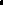 Renseignements sur le titulaire de permis Renseignements personnelsOption no 1 : Titulaire du certificat, du diplôme ou du gradeCopie du certificat, du diplôme ou du grade au dossier    Oui       NonDate à laquelle le certificat, le diplôme ou le grade a été décerné à la personne : Option no 2 : Détenteur de l’expérience et des compétencesOption no 3 : Un aîné, un gardien du savoir, un guérisseur, une personne de médecine, une personne traditionnelle ou une personne culturelle de Premières Nations, inuite ou métisse Exemption : Personne inscrite à un programme en vue d’obtenir un certificat, un diplôme ou un grade – ÉtudiantNom de la personne responsable de la supervision :Compétences de la personne responsable de la supervision :[Insérer les noms des personnes qui superviseront la personne inscrite à un programme] [Insérer les compétences des personnes qui superviseront la personne inscrite à un programme] SignatureDate d’achèvement Nom du titulaire de permis Signature du titulaire de permisEn apposant sa signature ici, le titulaire de permis atteste que les informations saisies sur ce formulaire ont été confirmées et que les documents justificatifs sont versés au dossier du personnel Signature du titulaire de permisEn apposant sa signature ici, le titulaire de permis atteste que les informations saisies sur ce formulaire ont été confirmées et que les documents justificatifs sont versés au dossier du personnel 